Sabiedrība ar ierobežotu atbildībuViesītes komunālā pārvaldeVienotais reģistrācijas Nr. 55403000541Smilšu ielā 2, Viesīte, Jēkabpils novads, LV-5237, tālrunis - 26548136; 25440203Elektroniskais pasts: napa@viesites-kp.lvViesītē22.03.2023.TIRGUS IZPĒTES NOTEIKUMI2023. gada finanšu pārskata revīzijas pakalpojumam (ID Nr. VKP TI 2023/1)Tirgus izpētes priekšmets.Finanšu pārskata revīzijas pakalpojuma nodrošināšana kapitālsabiedrības SIA „Viesītes komunālā pārvalde” 2023.gada finanšu pārskatam. Iepirkuma CPV kodi – 79212100-4 Finanšu revīzijas pakalpojumi. Darba uzdevums.       Sniedzot kapitālsabiedrības 2023. gada pārskata revīzijas pakalpojumu (turpmāk – Revīzijas pakalpojums), revidents saskaņā ar Revīzijas pakalpojumu likumu un ievērojot Ministru kabineta 07.02.2017. noteikumus Nr. 75 “Zvērinātu revidentu un zvērinātu revidentu komercsabiedrību darba organizācijas noteikumi”, citus normatīvos tiesību aktus, Latvijā atzītos starptautiskos revīzijas standartus, profesionālās ētikas normas un labākās prakses principus:veic kapitālsabiedrības 2023. gada pārskata pārbaudi (revīziju);sniedz revidenta ziņojumu;sadarbojas un sniedz nepieciešamo informāciju Jēkabpils novada pašvaldības publiskā pārskata revidentam.Valsts ieņēmuma dienesta Elektroniskajā deklarēšanas sistēmā iesniegtā gada pārskata atvasinājuma elektroniskā pārbaude un apstiprināšana.Revīzijas pakalpojumu sniedz, ņemot vērā, ka kapitālsabiedrībai gada pārskats ar neatkarīga revidenta ziņojumu kapitāla daļa turētāja pārstāvim jāiesniedz ne vēlāk kā līdz 20.03.2024.. un ievērojot vismaz šādus galvenos etapus:plānošana, tikšanās ar kapitālsabiedrības vadību, kuru rezultātā tiek plānoti revīzijas apjomi un procedūras un veikts revīzijas risku novērtējums;noslēguma revīzija, sagatavojot revidenta ziņojumu un zvērināta revidenta ziņojumu vadībai.Zvērināta revidenta ziņojumā kapitālsabiedrības vadībai ir rakstiski jāziņo par atzinumā neietvertiem jautājumiem, kas atklāti, sniedzot Revīzijas pakalpojumus kapitālsabiedrībai, un neietekmē sniegto atzinumu, tai skaitā par jebkurām būtiskām nepilnībām saimnieciskajā darbībā, iekšējās kontroles sistēmas trūkumiem, kļūdām un pārkāpumiem. Ziņojumu strukturē sekojoši: novērojums, risks, ieteikums, kapitālsabiedrības valdes viedoklis. Ziņojumu adresē kapitālsabiedrības vadībai un kapitāla daļu turētāja pārstāvim un iesniedz arī tad, ja būtiskas neatbilstības netiek atklātas, ietverot attiecīgu norādi.Papildus minētajam revīzijas pakalpojuma līgumā paredz, ka:revidents par sniegto revīzijas pakalpojumu atbild civiltiesiski un krimināltiesiski normatīvajos tiesību aktos noteiktajā kārtībā. Līgumā neparedz atrunas, kas jebkādā veidā aprobežo revidenta atbildību, tai skaitā atbildības apjomu piesaistot pielīgtajai atlīdzībai vai tml.;ar līguma izpildi saistīto strīdu izskatīšana notiek tiesā saskaņā ar Latvijas Republikas normatīvajiem tiesību aktiem (nedrīkst tikt ietverta šķīrējtiesas klauzula).Izvēlētajam revidenta kandidātam jāspēj nodrošināt atbildīgā zvērinātā revidenta neatkarība, objektivitāte, konkrētās kapitālsabiedrības gada pārskata revīzijas veikšanai atbilstoša (ņemot vērā kapitālsabiedrības lielumu un/vai darbības jomu) kompetence, pieredze un sniegtā revīzijas pakalpojuma kvalitāte visaugstākajā līmenī, rakstveidā apliecinot, ka attiecīgā zvērinātu revidentu komercsabiedrība pēdējā revīzijas pakalpojumu kvalitātes novērtējumā ir saņēmusi visaugstāko vērtējumu.Piedāvājuma izvēles kritērijs.Piedāvājuma izvēles kritērijs ir saimnieciski visizdevīgākais piedāvājums, ko noteiks izvērtējot tikai piedāvājuma cenu. Piedāvājums ar zemāko piedāvājuma cenu tiks atzīts par saimnieciski visizdevīgāko piedāvājumu.Piedāvājumu iesniegšanas vieta, datums un laiks. Pretendents savu piedāvājumu iesniedz līdz 2023.gada 6.aprīļa plkst. 10:00 nosūtot aizpildītu pieteikuma formu (1.pielikums) elektroniski uz e-pasta adresi – napa@viesites-kp.lv Piedāvājuma izvērtēšana, lēmuma pieņemšana un iepirkuma līguma slēgšana. Piedāvājuma izvērtēšanas pamatnoteikumiPēc piedāvājumu iesniegšanas termiņa beigām notiks piedāvājumu izskatīšana un izvērtēšana. Piedāvājumu izvērtēšanu veiks sabiedrības iepirkumu komisija, kura par piedāvājuma izvērtējumu sagatavos un iesniegs ziņojumu sabiedrības valdei.Uz pretendentu (arī visiem piegādātāju apvienības dalībniekiem vai personālsabiedrības biedriem (ja pretendents ir piegādātāju apvienība vai personālsabiedrība) un uz pretendenta norādīto personu, uz kuras iespējām pretendents balstās, lai apliecinātu, ka tā kvalifikācija atbilst tirgus izpētes noteikumos noteiktajām prasībām), attiecas Sabiedrisko pakalpojumu sniedzēju iepirkumu likuma  48.panta kartība, kā arī Starptautisko un Latvijas Republikas nacionālo sankciju likuma 11.1 panta izslēgšanas nosacījumi.Pasūtītājam jebkurā brīdī līdz galīgā lēmuma pieņemšanai par tirgus izpētes rezultātiem ir tiesības uzaicināt citus piegādātājus iesniegt piedāvājumus. No iesniegtajiem piedāvājumiem tiks izvēlēts saimnieciski visizdevīgākais piedāvājums.Pasūtītājam ir tiesības veikt sarunas ar saimnieciski visizdevīgākā piedāvājuma iesniedzēju par iepirkuma līguma noteikumiem un tā piedāvājumu. Pasūtītājs lūdz pretendentu, ar kuru notikušas sarunas, apstiprināt savu gala piedāvājumu, ja uzskata, ka ir iegūts tā vajadzībām atbilstošs piedāvājums. Sarunu gaitā pretendents var precizēt un papildināt piedāvājumu. Ja Pasūtītājs un Pretendents nevar vienoties par iepirkuma līguma noteikumiem vai Pasūtītājs sarunās nepanāk tā vajadzībām atbilstošu piedāvājumu, Pasūtītājs ir tiesīgs uz sarunām aicināt nākamo saimnieciski visizdevīgākā piedāvājuma iesniedzēju. Pasūtītājs lēmumu par uzvarētāju tirgus izpētē pieņem pēc tam, kad tas ar izraudzīto pretendentu ir pabeidzis sarunas par piedāvājumu un iepirkuma līgumu. Ja pretendents, kurš ir iesniedzis noteikumu prasībām atbilstošu piedāvājumu, ir atzīts par uzvarētāju tirgus izpētē, nenoslēdz iepirkuma līgumu, Pasūtītājam ir tiesības izvēlēties nākamo saimnieciski visizdevīgāko piedāvājumu un veikt sarunas. Lēmuma pieņemšana un paziņošana.Triju darbdienu laikā pēc lēmuma pieņemšanas Pasūtītājs informē visus pretendentus par tirgus izpētes rezultātiem. Iepirkumu līguma slēgšana.Pasūtītājs slēdz iepirkuma līgumu ar pretendentu, kura piedāvājums atbilst visām tirgus izpētes noteikumu prasībām, iepirkuma līguma noteikumiem, kas ir saskaņoti sarunās. Pretendenta piedāvājums ir saimnieciski visizdevīgākais ar viszemāko piedāvājuma līgumcenu. Pretendenta piedāvātā cenā ir iekļauti visi izdevumi, kas saistīti ar pakalpojuma izpildi pilnā apmērā. Pretendents, nosakot līgumcenu, ņem vērā un iekļauj līgumcenā visus iespējamos sadārdzinājumus un citas cenu izmaiņas. Līguma izpildes laikā netiek pieļauta līgumcenas maiņa, pamatojoties uz izmaksu izmaiņām. Iepirkuma līguma slēgšanas laiks tiek noteikts, Pasūtītājam un Pretendentam vienojoties, bet tas nav nosakāms garāks par trīs darbdienām no dienas, kad Pasūtītājs nosūtījis aicinājumu Pretendentam parakstīt iepirkuma līgumu. Apmaksas nosacījumi.Apmaksa:                                                                                                                                                                    - 50 % apmērā uzsākot Starprevīziju;                                                                                                                          - 50 % pēc Revidentu ziņojuma iesniegšanas,                                                                garantēta 5 ( piecu) dienu laikā.1.pielikumsTirgus izpētes noteikumiem2023. gada finanšu pārskata revīzijas pakalpojumam (ID Nr. VKP TI 2023/1)PIETEIKUMSdalībai tirgus izpētē par revīzijas pakalpojumuPretendents: Pretendents apliecina, ka nav tādu apstākļu, kuri liegtu iesniegt piedāvājumu un pildīt Darba uzdevumā norādītās prasības.Iesniedzot pieteikumu, pretendents piekrīt, ka Pasūtītājs komunikācijai ar pretendentu izmantos šajā pieteikumā norādīto elektroniskā pasta adresi un telefona numuru.Pretendenta apliecinājumi (apliecinājuma gadījumā atzīmēt ar krustiņu):         Pretendents (un tā piedāvātais atbildīgais zvērināts revidents) tiesīgs sniegt revīzijas pakalpojumus, atbilstoši normatīvajos aktos noteiktām prasībām; 	Uz pretendentu un personu, kas veiks atbildīgā zvērinātā revidenta pienākumus, neattiecas Revīzijas pakalpojuma likuma 26.pantā minētie apstākļi;	Pretendentam (un tā piedāvātajam atbildīgajam zvērinātam revidentam) ir pieredze valsts vai pašvaldības gada pārskatu revīzijā;	Tam ir nepieciešamie speciālisti un resursi, lai kvalitatīvi veiktu revīzijas pakalpojumu atbilstoši normatīvajos aktos noteiktām prasībām par šādu pakalpojumu sniegšanu. Piedāvājuma kopējā līgumcena:Pretendenta pārstāvis:Pasūtītāja nosaukums:Sabiedrība ar ierobežotu atbildību „Viesītes komunālā pārvalde”Juridiskā adreseSmilšu ielā 2, Viesīte, LV-5237, Jēkabpils novadsReģistrācijas numurs55403000541Telefona numurs+371 26548136e-pasta adresenapa@viesites-kp.lvBankaA/S SEB bankaBankas kontsLV75UNLA0009000508011Kontaktpersona Māris BlitsonsTālrunis: 25440203, e-pasts: maris.blitsons@viesites-kp.lvKontaktpersona Ligita RiekstaTālrunis: 26548136,  e-pasts: napa@viesites-kp.lvNosaukums/Vārds, uzvārds:Reģistrācijas numurs/ personas kods:Juridiskā adrese/ deklarētā dzīvesvietas adrese:Telefona numurs: E-pasts:Kontaktpersona :Telefona numurs: Pakalpojums aprakstsPiedāvātā pakalpojuma izpildes cena bez pievienotās vērtības nodokļa EURPievienotās vērtības nodoklisEURPiedāvātā pakalpojuma izpildes kopējā cenaEURFinanšu pārskata revīzijas pakalpojums 2023.gada pārskatam.Vārds, Uzvārds, personiskais parakstsIeņemamais amatsVieta, datums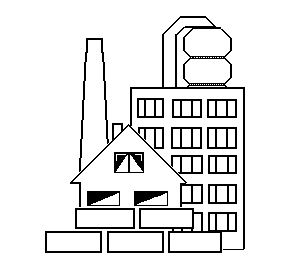 